                 Согласовано                                                                                                                                                      Утверждаю                Председатель ППО                                                                                                                                           Директор МБУ ДО «ДДТ                ___________  З.Ю. Салтамурадова                                                                                                                 Старопромысловского района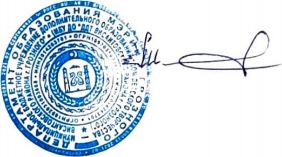                                                                                                                                                                                             г. Грозного»                                                                                                                                                                                           _____________ Л.В. ВиситаеваРасписание занятий Летней школыпедагогов дополнительного образования. №Ф.И.ОНазвание кружкапонедельник вторниксреда четвергпятницасуббота1Абтукаева М.М «Основы ислама »9:30-13:009:30-13:009:30-13:009:30-13:009:30-13:009:30-13:002Салтамурадова З.Ю«Грамотейка»9:30-13:009:30-13:009:30-13:009:30-13:009:30-13:003Умарова Х.С«Арт-студия»9:30-13:009:30-13:009:30-13:009:30-13:009:30-13:004Мавлиева П.М«Нарисованное лето»9:30-13:009:30-13:009:30-13:009:30-13:009:30-13:009:30-13:005Ахлуева Х.И«Мастерская поделок»9:30-13:009:30-13:009:30-13:009:30-13:009:30-13:009:30-13:006Каурнукаева А.Я«Квиллинг»9:30-13:009:30-13:009:30-13:009:30-13:009:30-13:009:30-13:007Шатаева М.У«рукодельницы»9:30-13:009:30-13:009:30-13:009:30-13:009:30-13:009:30-13:008Хамзатова Х.В«Робофинист»9:30-13:009:30-13:009:30-13:009:30-13:009:30-13:009Исмаилова Ч.М«В стране невыученных уроков»9:30-13:009:30-13:009:30-13:009:30-13:009:30-13:0010Исмайлова Р.М«Летняя карусель»9:30-13:009:30-13:009:30-13:009:30-13:009:30-13:009:30-13:0011Саитова Е.А«Солнышко»9:30-13:009:30-13:009:30-13:009:30-13:009:30-13:0012Солтамурадова П.Ю «Золотой крючок»9:30-13:009:30-13:009:30-13:009:30-13:009:30-13:009:30-13:0013Уматгиреева Р.С«Лоскуток»9:30-13:009:30-13:009:30-13:009:30-13:009:30-13:00